Grupa : 3, 4 latki – 02.04.2021 r.Propozycje zadań: ĆwiczeniaRozluźnianie poszczególnych mięśni w pozycji siedzącej. Dzieci silnie napinają i rozluźniają mięśnie ramion, unoszą je ku górze, a potem rozluźniają i opuszczają ramiona. Opuszczają luźno ręce, potrząsają nimi lekko, następnie łagodnie nimi kołyszą. Ręce trzymają wzdłuż ciała, lekko wstrząsają dłońmi, by rozluźnić nadgarstki. Zaciskają dłonie i je rozluźniają. Mocno napinają brwi, potem rozluźniają; mocno zaciskają powieki i je rozluźniają. Rozwiązywanie zagadek- Święcimy je na tydzień przed Wielkanocą. Są barwne, kolorowe zrobione 
z gałązek wierzby, bazi lub sztucznych kwiatów. (palma wielkanocna)- W wielkanocnym koszyku leżeć będą sobie. Zanim je tam włożę, ślicznie je ozdobię. (pisanki) - Święta! Święta nadeszły! Wstawajmy! Już rano! Podzielimy się jajeczkiem, bo dziś przecież... (Wielkanoc)- Przeważnie jest biały i na stole leży. Kładą na nim sztućce, stawiają talerze. (obrus)- Mam czerwone nóżki, jestem żółtą kulką, a kiedy urosnę, to zostanę kurką (kurczątko)
- Co to takiego, odgadnij mój kotku, są z wierzchu białe, a żółte w środku. Gdy je gotować, dziwy się dzieją, bo zamiast mięknąć, one twardnieją. (jajka)Praca plastyczna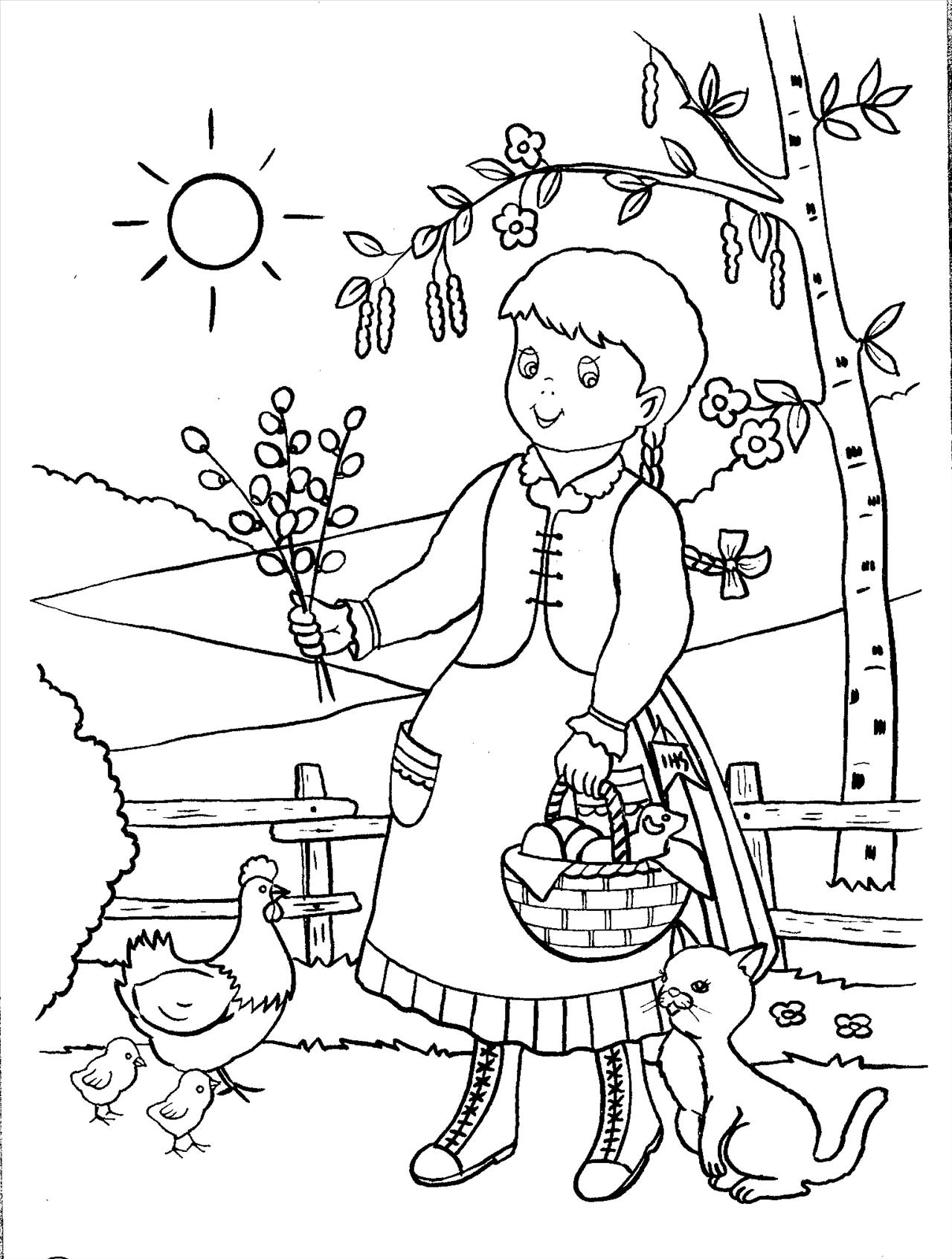 